Mary Ann EngleMay 26, 1852 - June 29, 1870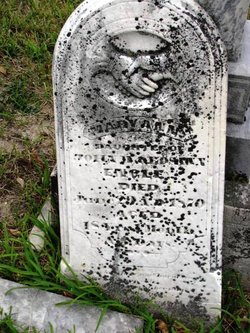 No further information found at this time